Read http://www.alaskakids.org/index.cfm/know-alaska/Alaska-Geography and answer this first set of questions:1.  Alaska forms the top of the rim of the famous _______________ of _______________.2.  What two natural disasters occur along this rim?  _______________     _______________3.  Two major _______________ _______________ collide making Alaska one of the most active _______________ zones on the planet.Read http://www.alaskakids.org/index.cfm/know-alaska/Alaska-Geography/Earthquakes and answer this next set of questions:4.  _______________ earthquakes occur in Alaska than anywhere else in the United States.5.  Giant slabs of rock, one continental and one oceanic, crash into each other and remind us that the Earth is still _______________.6.  Most of the quakes in Alaska are not _______________.7.  The _______________ Scale measure earthquakes.8.  The second largest quake ever recorded in the world happened in Alaska on _______________ (date).Read http://www.alaskakids.org/index.cfm/know-alaska/Alaska-Geography/Glaciers and answer this next set of questions:9.  If you put all of the glaciers in the Lower 48 together, they wouldn’t be as _______________ as just one of Alaska’s glaciers.10.  Glaciers are often described as _______________ ________________ of _______________.11.  Glaciers are made up of ________________, _______________, and _______________.12.  What pulls these large, heavy slabs of ice down the mountains where they form?_______________13.  Why do glaciers look blue?  ____________________________________________________14.  What are the two main types of glaciers?_______________     _______________15.  How many glaciers are in Alaska?  _______________16.  How many have been named?  _______________17.  What Sound has more active tidewater glaciers than anywhere else in the world?  18.  What is the name of the glacier in Juneau?  _______________Read http://www.alaskakids.org/index.cfm/know-alaska/Alaska-Geography/Mountains and answer this next set of questions:19.  How many different mountain ranges spread across Alaska?  ________________20.  What are the names of the four major mountain ranges?  _______________     _______________     _______________     _______________21.  Which range is Denali (or Mt. McKinley) in?  _______________22.  More than half of the tallest mountains in Alaska are found in which range?  _______________23.  Which range forms a natural border between the arctic and the interior regions?  _______________24.  Which range stretches along the Alaska Peninsula through the Aleutian Islands?_______________25.  Label the four major mountain ranges in Alaska based on what you’ve learned: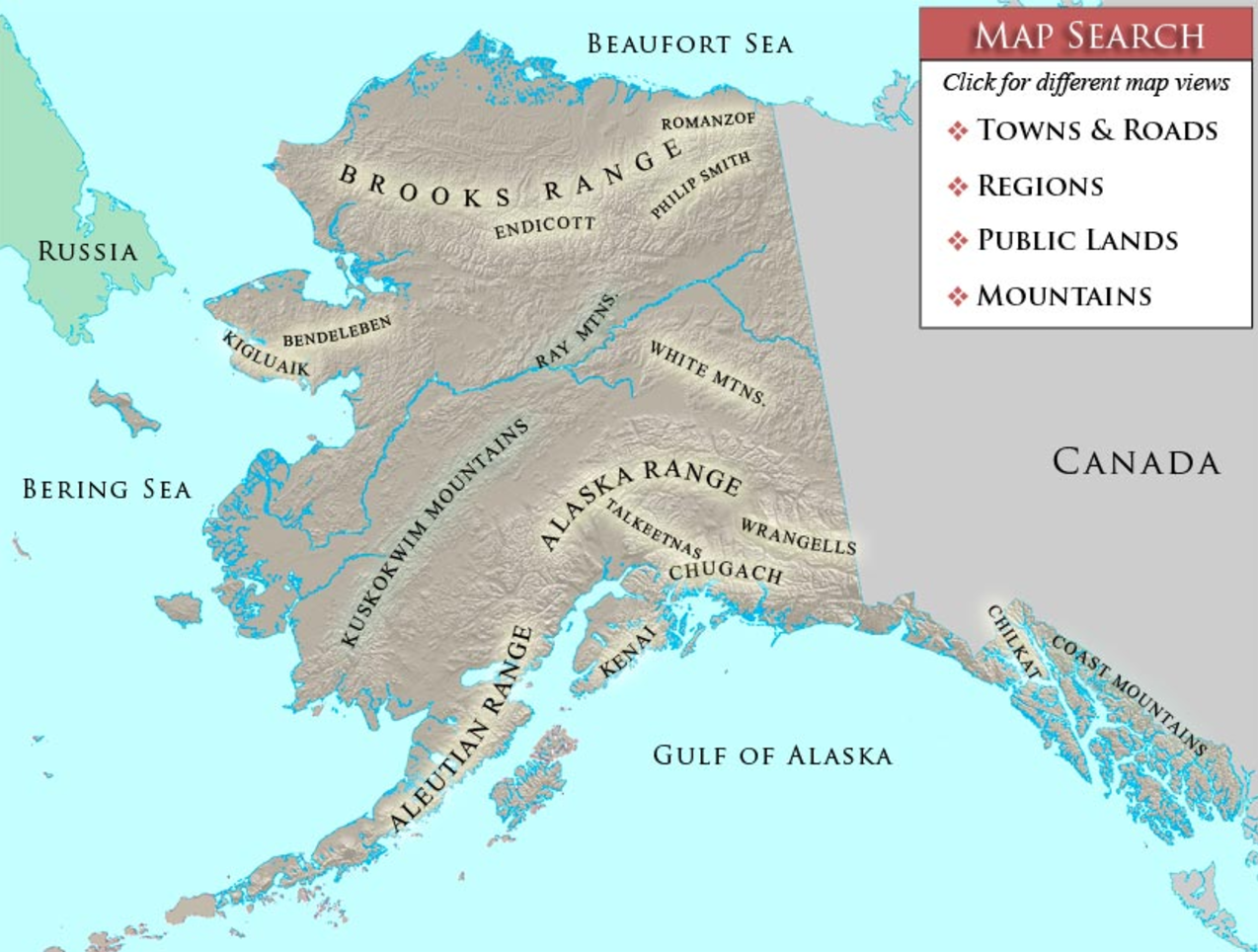 